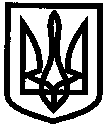 УКРАЇНАХАРКІВСЬКА ОБЛАСТЬІЗЮМСЬКА ЗАГАЛЬНООСВІТНЯ ШКОЛА І – ІІІ СТУПЕНІВ №12ІЗЮМСЬКОЇ МІСЬКОЇ РАДИ ХАРКІВСЬКОЇ ОБЛАСТІ ІЗЮМСЬКА НАКАЗ13.08.2020											  № 65-гПро створення постійно діючої комісіїдля перевірки знань з питань охорони праціта безпеки життєдіяльності у педагогічних працівників, спеціалістів та техперсоналуВідповідно до загального порядку проведення навчання з питань охорони праці, встановленого Законом України «Про охорону праці» (ст. 18), наказу Міністерства освіти і науки України» від 22.11.2017  № 1514  «Про внесення змін до наказу Міністерства освіти і науки України від 18 квітня 2006 року № 304 «Про затвердження Положення про порядок проведення навчання і перевірки знань з питань охорони праці в закладах, установах, організаціях, підприємствах, підпорядкованих Міністерству освіти і науки України»,  зареєстрованого в Міністерстві юстиції України 14 грудня 2017 р. за № 1512/31380, наказу директора Ізюмської загальноосвітньої школи І-ІІІ ступенів № 12 Ізюмської  міської ради Харківської області «Про затвердження Положення про порядок проведення навчання і перевірки знань з питань охорони праці в Ізюмській загальноосвітній школі І-ІІІ ступенів №12 Ізюмської міської ради Харківської області в новій редакції» від 12.08.2020р. № 57-г , з метою  організації роботи з охорони праціНАКАЗУЮ:Створити постійно діючу комісію з перевірки знань у педагогічних працівників, спеціалістів та техперсоналу школи з питань охорони праці та безпеки життєдіяльності у такому складі:Голова комісії: Бугай Л.І. – заступник директора з навчально-виховної роботи;Члени комісії:Гончаренко Г.М., заступник директора з господарської роботи;Горбачова Л.А.. – голова ПК;Крамаренко І.М., вчитель фізичної культури, уповноважений трудового колективу з питань охорони праці;Бойко І.В., вчитель біології і хімії, секретар комісії;2.	Контроль за виконанням наказу залишаю за собою.Директор школи								      Наталія МАЛИКЗ наказом  ознайомлені:							Бугай Л.І.									Гончаренко Г.М.									Горбачова Л.А.									Бойко І.В									               Крамаренко І.М.